Chủ đề: Soạn văn 6 sách Cánh DiềuHướng dẫn soạn văn 6 bài Về thăm mẹ trang 39 Ngữ văn 6 tập 1 sách Cánh Diều được biên soạn theo chương trình đổi mới của Bộ giáo dục.Soạn bài Về Thăm mẹ (Cánh Diều)Chi tiết gợi ý trả lời câu hỏi trong nội dung 3 phần của bài học:1. Chuẩn bị - Soạn Về thăm mẹ sách Cánh Diều– Đọc trước bài thơ Về thăm mẹ tìm hiểu thêm về tác giả Đinh Nam Khương– Hãy tưởng tượng em đang trên đường trở về nhà để gặp lại người thân sau một chuyến đi xa. Cảm xúc, suy nghĩ trong em lúc đó như thế nào?Gợi ý trả lời câu hỏi trang 39, SGK Ngữ Văn 6 tập 1 Cánh Diều- Tìm hiểu về tác giả:Đinh Nam Khương sinh năm 1949, quê Hương Sơn, Mỹ Đức, Hà Nội. Ông là phó chủ tịch Hội Đông y Mỹ Đức, Hà Nội, hội viên Hội nhà văn Việt nam, hiện sinh sống và làm việc tại Hà Nội.+Giải thưởng:Giải A cuộc thi thơ 1981-1982 – Báo Văn nghệTặng thưởng bài thơ hay nhất 1992 – Báo Văn nghệ Quân độiTặng thưởng chùm thơ hay nhất 2001 – Báo Văn nghệGiải B cuộc thi thơ Lục bát 2002-2003.- Hãy tưởng tượng em đang trên đường trở về nhà để gặp lại người thân sau một chuyến đi xa. Cảm xúc, suy nghĩ trong em lúc đó rất hồi hộp mong chờ giây phút gặp mặt họ.2. Đọc hiểu - Soạn Về Thăm mẹ (Cánh Diều)*Câu hỏi giữa bàia) Từ nhan đề bài thơ và tranh minh họa, hãy đoán xem người trong tranh là ai. Tâm trạng của người đó như thế nào? (Trang 40, SGK Ngữ Văn 6 tập 1 Cánh Diều)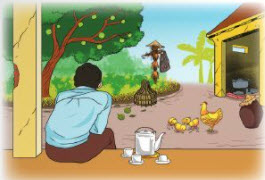 Gợi ý:-Người trong tranh là người con đang ngồi buồn bã ngắm nhìn khung cảnh ngôi nhà sau một thời gian đi xab) Chú ý thể thơ, chỉ ra vần, nhịp, hình ảnh trong bài thơ. (Trang 40, SGK Ngữ Văn 6 tập 1 Cánh Diều)Gợi ý:– Thể thơ: Lục bát– Nhịp thơ: 4/2, 4/4– Vần:+ Chữ thứ 6 của câu 6 vần với chữ thứ 6 câu 8+ Chữ thứ 8 của câu 8 vần với chữ thứ 6 câu 6c) Dấu ba chấm trong dòng thơ ở khổ cuối có tác dụng gì? (Trang 40, SGK Ngữ Văn 6 tập 1 Cánh Diều)Gợi ý:Thể hiện cảm xúc nghẹn ngào không nói thành lời của tác giả*Câu hỏi cuối bàiCâu 1. Bài thơ là lời của ai? Thể hiện cảm xúc về ai? Cảm xúc như thế nào? (Đối chiếu với dự đoán ban đầu của em để xác nhận hoặc điều chỉnh). (Trang 41, SGK Ngữ Văn 6 tập 1 Cánh Diều)Gợi ý:- Bài thơ là lời của người con. Thể hiện cảm xúc về mẹ.Cảm xúc nghẹn ngào, nhớ thương mẹ hiền sau bao ngày đi xaCâu 2. Cảnh vật quanh ngôi nhà của người mẹ hiện lên với những hình ảnh nào? Những hình ảnh ấy đã giúp tác giả thể hiện được tình cảm gì? (Trang 41, SGK Ngữ Văn 6 tập 1 Cánh Diều)Gợi ý:- Hình ảnh ngôi nhà của mẹ hiện ra đơn sơ, mộc mạc và rất đỗi thân thương với chum tương đã đậy, chiếc nón mê cũ, cái áo tơi qua bao buổi cày bừa đã ngắn ngủn, đàn gà con vào ra quanh cái nơm hỏng vành,…Câu 3. Xác định biện pháp tu từ ở khổ thơ thứ hai và chỉ ra tác dụng của biện pháp ấy. (Trang 41, SGK Ngữ Văn 6 tập 1 Cánh Diều)Gợi ý:- Biện pháp nghệ thuật ẩn dụ:” nón mê”, ” áo tơi” cho hình ảnh người mẹ lam lũCâu 4. Điều gì làm người con “Nghẹn ngào thương mẹ nhiều hơn…”? (Trang 41, SGK Ngữ Văn 6 tập 1 Cánh Diều)Gợi ý:Người con nghẹn ngào vì:+Người con cảm nhận được tình yêu thương của mẹ khi nhìn thấy trái chín trên cây mẹ vẫn để phần.+Vì người con nhận thấy sự tảo tần của mẹ khi mọi vật trong nhà đều do bàn tay mẹ vun vén, xếp đặt, chăm chút.+Vì người con hiểu ra bao nỗi nhọc nhằn của mẹ khi nhìn thây chiếc nón mê tàn, cái áo tơi cũ mòn đã cùng mẹ lặn lội qua bao mưa nắng Câu 5. Nhận xét cách gieo vần lục bát trong câu: “Áo tơi qua buổi cày bừa / Giờ còn lủn củn khoác hờ người rơm.” (Trang 41, SGK Ngữ Văn 6 tập 1 Cánh Diều)Gợi ý:- Cách gieo vần: “Áo tơi qua buổi cày bừa / Giờ còn lủn củn khoác hờ người rơm.”.- Trong cặp lục bát trên có sự đối xứng nhau trong các thanh ở các tiếng 2,4,6. Câu lục là B – T – B “tơi- buổi- bừa”; câu bát là B – T – B – B “còn- củn- hờ- rơm”Câu 6. Hình dung và tái hiện lại cảnh người con về thăm ngôi nhà của mẹ trong bài thơ bằng cách vẽ tranh minh hoạ hoặc miêu tả bằng lời văn. (Trang 41, SGK Ngữ Văn 6 tập 1 Cánh Diều)Gợi ý:Các em tự vẽ tranh hoặc có thể miêu tả:  Vào một chiều mùa đông, tôi trở về thăm nhà của mình sau những ngày học tập nơi xa. Về đến nhà tôi không thấy khói từ bếp, có lẽ mẹ tôi vắng nhà. Tôi bèn ngồi thơ thẩn trước hiên nhà đi ra đi vào ngóng mẹ về. Chợt trời đổ mưa lớn. Cạnh hiện nhà, chum nước mẹ đã đậy. Mưa rơi làm ướt cái nón mê, ướt cả  cái áo tơi ngắn của mẹ khoác hờ người rơm.~/~Với toàn bộ tài liệu hướng dẫn soạn bài Về thăm mẹ trang 39 Ngữ Văn 6 tập 1 sách Cánh diều, hi vọng các em sẽ chuẩn bị bài học tốt nhất trước khi tới lớp. Chúc các em học tốt!